MATH 100                   Solutions:  QUIZ VI        18 October 2018               [4 pts]  Consider the line L given by the equation y = −3 + 0.2x Find the slope and both intercepts of L. Solution:    If we write the line in the form y = mx + b, we find that m, the slope, is 0.2 and the y-intercept is -3.  To find the x-intercept, set y = 0 in the equation y = -3 + 0.2x.   So 0 = -3 + 0.2 x, from which it follows that x = 15.Answers:   Slope = 0.2x-intercept = 15y-intercept =  -3[4 pts]  Find an equation for the line that is perpendicular to the line y = −13 +  x   and passes through the point C = (4, −2). Solution:  Since the slope of the given line is 1/3, the slope of a perpendicular curve is -3.  Thus, using point slope form,   y – (-2)  = -3(x – 4), or equivalently:   y + 2 = - 3(x – 4) [4 pts]   Write an equation of the line that has x-intercept equal to 5 and y-intercept equal to -7.Solution:  Basically we are given that P = (5, 0) and Q = (0, -7) are points on the line.Thus Using point-slope form:[4 pts]  Write an equation of the line that is parallel to 4x – 3y = 1789 and passes through the point P = (3, 4).Solution:  Writing the given line in slope-intercept form:So we see that the slope of the given line is m= .Writing the parallel line in point-slope form:     or, equivalently,   [1 pt]  Which (if any) of the following relations are actually functions?  List all of those relations given below that are actually functions.  (Note: there may be none, exactly one, or more than one.)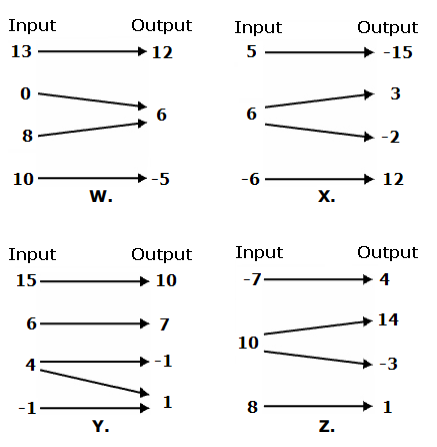  ANSWER:  Only W is a function [1 pt]  Which (if any) of the following relations are actually functions?  List all of those relations given below that are actually functions.  (Note: possibly none, possibly only 1, possibly 2, …)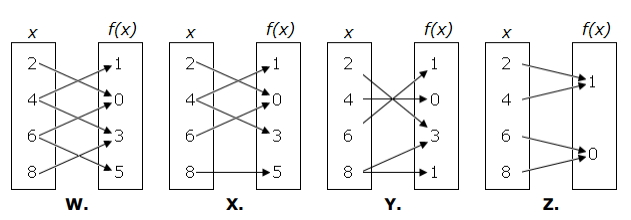 ANSWER:  Only Z is a function[1 pt]  Which (if any) of the following relations are actually functions?  List all of those relations given below that are actually functions.  (Note: possibly none, possibly only 1, possibly 2, …)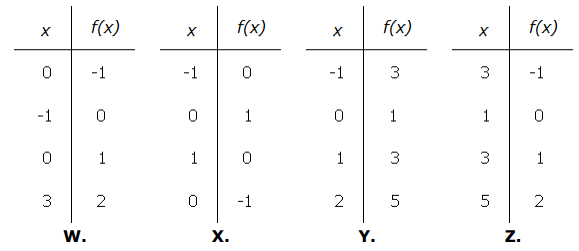 ANSWER:    Only Y is a function [1 pt]   Which (if any) of the following graphs represent functions?  List all of the graph given below that are actually functions.  (Note: possibly none, possibly only 1, possibly 2, …)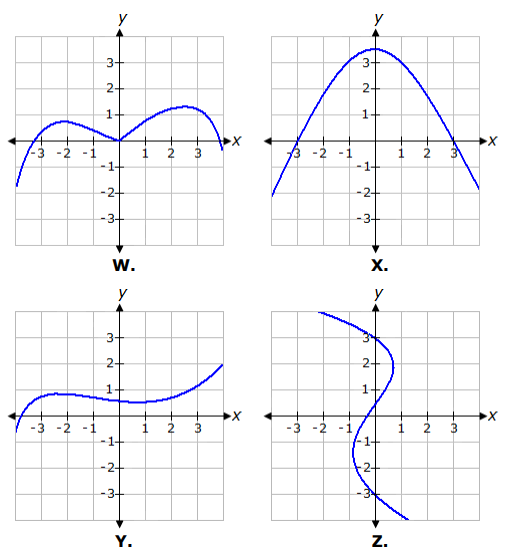 ANSWERS:  W, X, and Y are functionsExtra Credit [4 pts]  The following curve is actually a straight line “in disguise.”    Find its slope.2(1– x) + 3(x + 5(x – 2)) = (x + 1)2 – (x + x2) + 1 + ySolution: Simplifying the left-hand side:2(1– x) + 3(x + 5x – 10) = (x + 1)2 – (x + x2) + 1 + y2(1– x) + 3(6x – 10) = (x + 1)2 – (x + x2) + 1 + y2 – 2x + 18x – 30 = (x + 1)2 – (x + x2) + 1 + y2 – 2x + 18x – 30 = (x + 1)2 – (x + x2) + 1 + y16 x – 28 = (x + 1)2 – (x + x2) + 1 + yExpanding (x + 1)2 :16 x – 28 = x2 + 2x + 1 – (x + x2) + 1 + ySimplifying the right-hand side:   16 x – 28 = x2 + 2x + 1 – x – x2 + 1 + y16 x – 28 = x + 2 + ySolving for y:15 x – 30 = yy = 15x – 30 Since the equation is now in slope-intercept form, we see that its slope is 15.The supreme accomplishment is to blur the line between work and play.
- Arnold J. Toynbee 